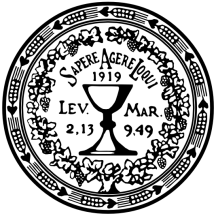 OBJEDNÁVKA                                                                                                                              V Praze dne:  9. 5. 2018pozn.: Při poskytování stavebních nebo montážních prací zařazených do CZ-CPA 41-43 je ETF UK osobou povinnou k dani a jedná se o režim přenesené daňové povinnosti podle § 92e zákona č.235/2004 Sb.Hrazeno z prostředků:Vyřizuje:  Vlad. Dubinová, děkanát                                            Schválila Ing. Eva Svobodová, tajemniceDodavatel:Klášter Želiv, s. r.o.Želiv č. 122394 44  ŽelivIČO: 03502481DIČ: CZ03502481Předmět objednávkyMnožstvíPředběžná cena bez DPHObjednáváme tímto ubytování a plnou penzi na termín 8. – 10. 6. 2018.36 osob76 000Vedlejší výdaje (poštovné, balné, doprava)Vedlejší výdaje (poštovné, balné, doprava)---Cena s DPH celkemCena s DPH celkem